Урок № 6. Фізика 11 клас. 28 січня 2022 р.Тема: Розв'язування задач.1. Яка довжина світлової хвилі у воді, якщо її довжина у повітрі 600 нм? Показник заломлення води n = 1,3.в - ?                п = 600 нм;         с = 3·108 м/с; n = 1,3;2. (1156) Для даного світла довжина хвилі у воді становить 0,92 мкм. Яку довжину матиме хвиля у повітрі? Показник заломлення води n = 1,3.п - ?                      в = 0,46 мкм;         с = 3·108 м/с;                 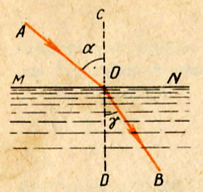 n = 1,3;3. Водолаз, перебуваючи на дні озера спрямував промінь ліхтаря під кутом 60° до поверхні води. Знайдіть кут заломлення променя?Оскільки хід променів є оборотним, то можна розглянути дану задачу «навпаки». Тобто потрібно знайти кут падіння, вважаючи, що кут між заломленим променем і площиною дзеркала становить 25°.               α ≈ 41°.n21 = 1,3;Домашнє завдання.Промінь падає під кутом 60° на скляну пластинку товщиною 2 см з паралельними гранями. Визначити зміщення променя, який вийшов з пластинки.Обчислити граничні кути повного відбивання для скла та алмазу. Показник заломлення скла n =  1,6, алмазу n = 2,4.